 Referral Form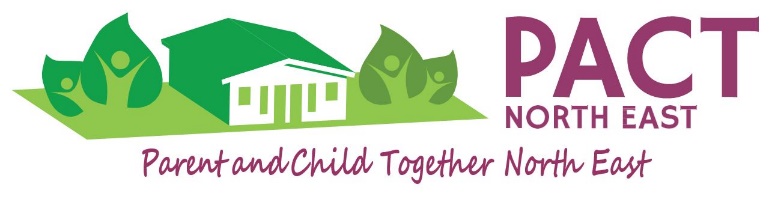 Please make sure that you have the permission of the Parent/s to share this information with Parent and Child Together North East. On our part we will respect the confidentiality of the family being referred and if the referral does not proceed we will destroy this information within one month.About the referrer…About the Family…Briefly explain the reason for this referral?What do you believe are the family’s greatest vulnerabilities?What do you think are the family’s greatest strengths?How do you feel the family will benefit from a stay at Eagle House?HAVE ANY OF THE APPLICANTS BEEN CONVICTED OF THE FOLLOWING?Arson				Yes  /  No (Please circle your response)Sexual or violent offences		Yes  /  No (Please circle your response)In you have answered Yes to either question please summarise belowParent1Parent2DO ANY OF THE APPLICANTS OR ANY FAMILY MEMBER HAVE ANY OTHER CONVICTIONS OR COURT CASES PENDING? 	Yes / No (please circle)If Yes please summarise below. Please include the offence (or alleged offence) and dateParent1Parent2CURRENT HOUSING (Please Tick below)CURRENT HOUSING RELATED ISSUES (Tick all boxes that apply)EMPLOYMENT, TRAINING OR EDUCATIONPlease provide a summary below highlighting the current or most recent employment, training or educationParent1Parent2DOES THE FAMILY RECEIVE BENEFITS?		Yes / No 	(circle one)If Yes please summarise each benefit and the amount received (including frequency)Parent1Parent2As a FamilyDOES THE FAMILY HAVE OUTSTANDING DEBTS? 	Yes / No (circle one)If Yes please summarise debtors and outstanding amounts belowParent1Parent2As a family DOES A FAMILY MEMBER EXPERIENCE MENTAL Ill HEALTH?	Yes / No If Yes please summarise any diagnosed mental health conditions belowParent1Parent2Other family membersDOES A FAMILY MEMBER HAVE A PHYSICAL OR LEARNING DISABILITY 	Yes /  NoIf Yes please summarise belowParent1Parent2Other family membersHAS A FAMILY MEMBER EXPERIENCED SUBSTANCE DEPENDENCY?	Yes / No If Yes then please tick the box that best describes the current situationADDITIONAL SUPPORT NEEDSPlease take a few moments to tick the boxes that best applyAre extended family likely to be involved in supporting this family? 	Yes / No If Yes please give details belowMORE TO TELL?Please use a separate sheet to provide additional information that might help us to understand the family’s history and current situation.  This should include any significant history of the police being called to a family's home, even when that doesn't result in prosecutions.    SIGNATURESReferrer Signature: 	__________________________________	Date _____________Parent 1 Signature:  	__________________________________ 	Date _____________Parent 2 Signature:  	__________________________________ 	Date _____________We will contact you if we need further information in order to make a decision about the suitability of the family for a stay at Eagle House.Please return this form to:Parent and Child Together North EastEagle House, Hurworth Moor, Darlington DL2 1QEor,Email:  office@pactne.co.ukThank you for taking the time to complete this formName Agency or organisationJob title Team Leader/ManagerAddressPostcodeWork telephone numberMobile numberWork emailName (Parent 1)D.O.B.Contact numberName (Parent 2)D.O.B.Contact NumberChild 1 (Name and Age)Child 2 (Name and Age)Child 3 (Name and Age)Child 4 (Name and Age)Current Family AddressPostcodeCurrent Family AddressPostcodeCurrent Family AddressPostcodeCurrent Family AddressPostcodePrivate rentedCouncil tenancyHousing association tenancy    Supported housingFoster careRehab unitHostelFriends/FamilyParental homeRough sleepingB & BHospital wardResidential careNFAPrisonOther      (please specify below)Other Housing: Never had independent accommodationHad previously tied propertyHistory of rent arrearsRelationship breakdownOvercrowdingHistory of noise nuisanceEvicted from previous accommodationEscaping sexual harassment or violenceLeaving residential careHospital dischargeMobility issues affecting accessCare leaver leaving foster care Anti-social behaviourPrison dischargeHistory of rough sleeping and street activityHistory of abandoning tenanciesHistory of false allegationsOther (please specify)Parent 1Parent 2Other Family MemberAlcohol dependentDrug dependentOn methadone maintenance/reduction programme IV drug useCompleted rehab or detox programmeAttending counselling or day programmeAdditional Information/ CommentsAdditional Information/ CommentsAdditional Information/ CommentsAdditional Information/ CommentsParent 1Parent 1Parent 1Parent 2Parent 2Parent 2AlwaysSome-timesNot at allAlwaysSome-timesNot at allPhysical health and self-careMental health and emotional wellbeing Parenting and keeping your child/childrenDaily living skills and family routinesBudgeting and debt managementSocial networksRelationshipsTrust and hopeEducation, training and employmentBoundaries and behaviourAre there any other areas that the family will need help with?Are there any other areas that the family will need help with?Are there any other areas that the family will need help with?Are there any other areas that the family will need help with?Are there any other areas that the family will need help with?Are there any other areas that the family will need help with?Are there any other areas that the family will need help with?